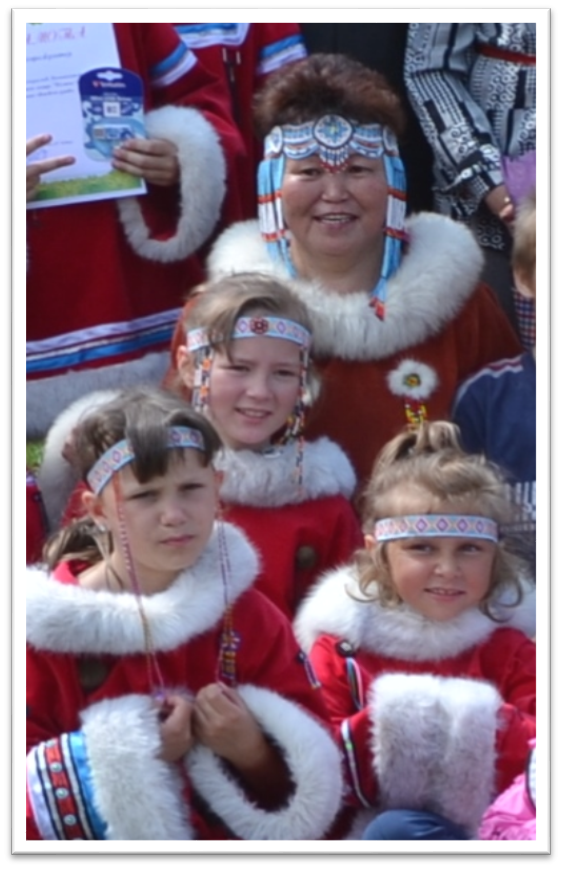 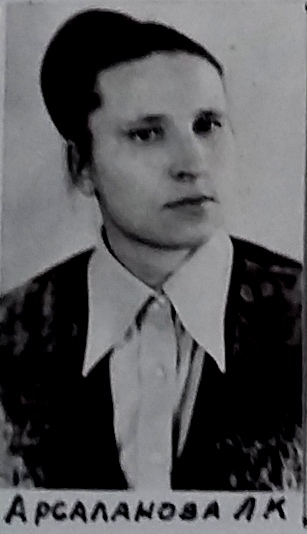 Арсаланова Лидия Константиновна, учитель начальных классов